COORDINACIÓN DE SALUDEJE 2: Desarrollo Socialmente IncluyenteEn la Coordinación de Salud del Municipio de Centro, nuestra prioridad es mejorar la calidad de vida, a través de la promoción y prevención de la salud de los habitantes del municipio.Nuestro objetivo es contribuir al desarrollo social del municipio a través de la participación y atención a sus habitantes, favoreciendo a los grupos en situaciones de riesgo y vulnerabilidad.PROGRAMA 10.- CENTRO COMPROMETIDO CON LA SALUD10.1. Objetivo. Gestionar acciones preventivas que contribuyan a mejorar la salud de la población del municipio de Centro.                                                                                            10.2. Estrategia. Convenir con el gobierno federal y estatal, la realización de acciones preventivas que mejoren la salud de la población, involucrando a organizaciones públicas, la iniciativa privada y a la sociedad en general.10.3. MetaLínea de Acción. 10.3.1. Organizar 50 brigadas de salud anualmente de acuerdo al Plan Municipal de Desarrollo, y las que se coordinen con el DIF municipal y otras direcciones.Se han realizado 30 brigadas médicas en la R/A Buenavista 3ra Sección, R/A Medellín Y Madero 4ta Sección, R/A Corozal,  R/A La Lima,  R/A La Palma; R/A Plátano Y Cacao 1ra Sección; R/A El Espino; R/A Huasteca, R/A Guineo 2da sección, Fracc.27 De Octubre, R/A Ixtacomitan 2da, 4ta, 5ta Sección, R/a Buenavista Rio Nuevo 4ta sección, R/a Tocoal, Tamulté de las Sabanas; R/a Rio Tinto 1ra Sección; Col. Miguel Hidalgo 3ra sección, R/a Rio Viejo 3ra Sección, R/A Miraflores 3ra Sección; R/A Alvarado Jimbal; R/A Torno Largo 2da Sección; R/A González 2da Sección; R/A LA Ceiba, Villa Tamulte De Las Sabanas; R/A Anacleto Canabal 4ta Sección, R/A Chiquiguao 1ra Y 2da Sección, R/A Acachapan Y Colmena 5ta Sección, R/A Rio Tinto 3ra Sección, R/A Medellín Y Madero 1ra Sección, R/A Estancia Vieja 2da Sección, R/A Corregidora 2da Sección, R/A Huasteca 2da Sección y R/A Miraflores 1ra sección. En donde se otorgado atención a 22, 373 habitantes del Municipio del Centro, a través del Programa Centro en tu comunidad en donde se ofrecieron 4, 129 consultas médicas, 2, 790 consultas odontológicas, 2, 525 toma de presión arterial, 717 tomas de glucosa, 2, 050 consulta nutricional, 1, 145 consultas psicológicas, 2, 426 tomas de temperatura y 1 curación. Así mismo se donaron en consultas médicas 6, 590 medicamentos.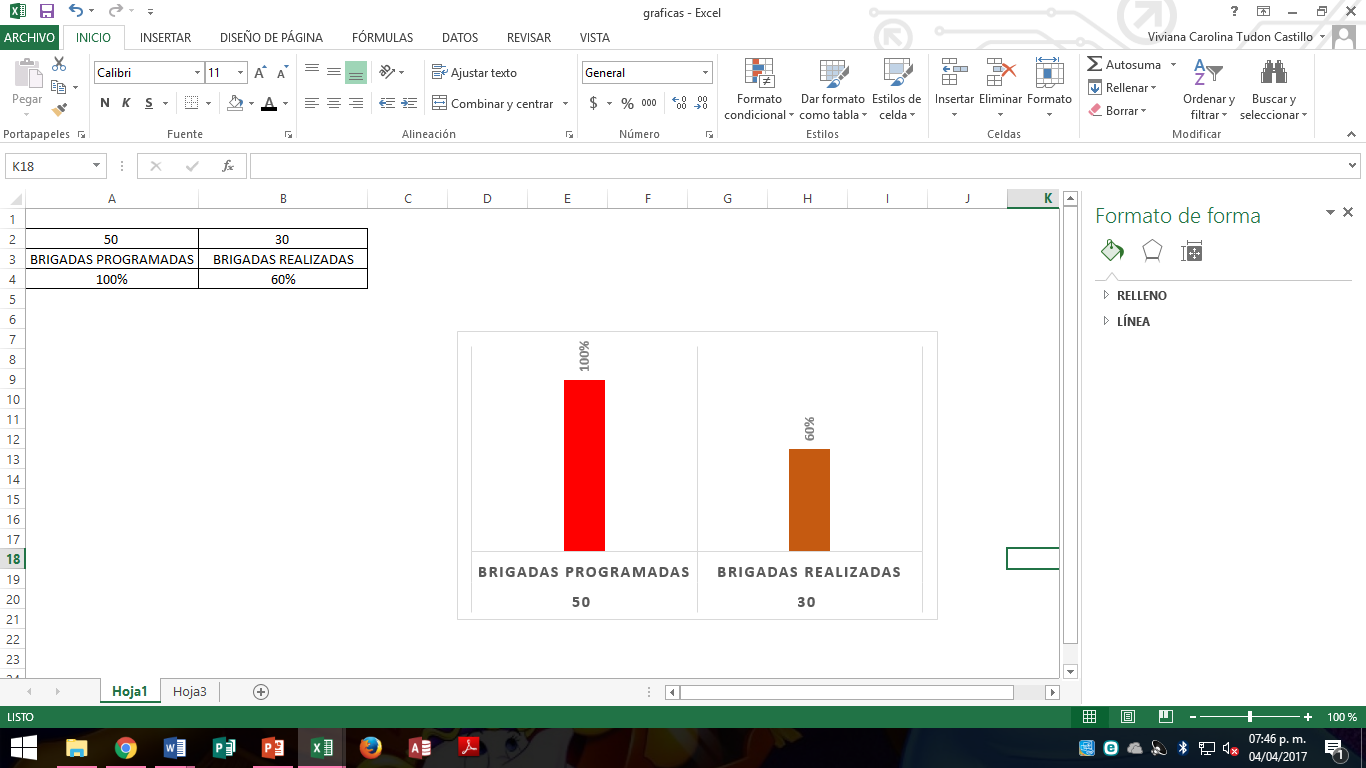 De igual manera se atendió a 1, 331 habitantes del municipio de centro que asisten  a esta Coordinación De Salud, buscando un apoyo a través de  336 consultas médicas, 29 gestiones, 32 toma de presión arterial, 8 tomas de glucosa, 4 visitas domiciliarias, 2 curaciones, 2 toma de temperatura y 8 referencias médicas. Se donaron 762 medicamentos y se expidieron 150 certificados médicos. 10.4. LÍNEAS DE ACCIÓNLínea de Acción. 10.4.1. Gestionar ante las instancias correspondientes la realización de campañas de salud a través de unidades móviles en la zona rural y urbana del municipio.Brigada De Salud Con Unidad Médica Móvil y Salud PreventivaLlevar atención médica a la población en general, a las localidades con alto grado de marginación y dificultad de acceder a servicios de salud integrales a través de actividades preventivas, curativas y de rehabilitación en Unidades Médica Móviles de Mastografía y Ultrasonido las cuales contaran con un consultorio médico y un consultorio de mastografía. 10.4.2. Realizar brigadas de salud preventiva. Centro de Control CaninoEn el departamento de Control Canino estamos fortaleciendo la vacunación y la prevención a los canes y felinos beneficiando a 25, 412 habitantes del municipio otorgando 6, 353 acciones, dentro de los cuales se han realizado 1, 977 aplicaciones de vacuna antirrábica, 110 aplicaciones de vacunas triplevalente a canes y felinos, 1, 858 orientaciones caninas, 385 desparasitación canina,  se entregaron 1, 985 cartillas veterinarias y se han atendido 38 quejas ciudadanas mediante el sistema ojo ciudadano.Clínica de Control VenéreoPara contribuir a la prevención de enfermedades de transmisión sexual se han realizado 18, 448 acciones, a través de 3, 210 consultas médicas, 2, 750 tomas de presión arterial, 499 asesorías psicológicas, 2, 750 tomas de temperatura, 323 toma de frecuencia cardiaca, 206 pruebas rápidas de HIV y sífilis y 3, 045 pláticas preventivas de enfermedades de transmisión sexual. De igual manera se realizaron 294 recorridos en vía pública, 2, 406 visitas a bares y 693 visitas a casa de asignación, 2, 189 preservativos donados.Departamento de Regulación SanitariaEn el Departamento de Regulación Sanitaria se han realizado 1, 354 supervisiones de las cuales, 1, 156 son supervisiones de puestos de alimentos semifijos, 52 supervisiones a carnicerías urbanas, 121 supervisiones de puestos de alimentos fijos  y se han atendido 25 quejas ciudadanas captadas mediante el Sistema Ojo Ciudadano, las cuales atribuye a prevenir enfermedades infecciosas por riesgo sanitario en lugares insalubres. En el Módulo de atención Gerontológica: Promoción de envejecimiento activo, prevención propia del adulto mayor.Se dio a Conocer ante el gabinete social el Proyecto Creación del Centro de Recreación para Adultos Mayores (CREAM). Unidad móvil de esterilización canina (Centro de Control Canino)Su objetivo es Prevenir la natalidad desproporcionada de caninos y felinos en el municipio de Centro mediante campañas de esterilización. Fomentar el cuidado protección animal y prevención de enfermedades. Para lograr el objetivo se propone la adquisición de una Unidad Móvil Canina de Esterilización. Línea de Acción. 10.4.3. Gestionar la dotación de medicamentos y la permanencia de personal médico en los centros de salud ubicados en el municipio. Se cuenta con la colaboración de la secretaria de salud a través  de la Jurisdicción Sanitaria de Centro se gestiona las peticiones de los diferentes delegados en cuestión de medicamentos y médicos de los centros de salud. Línea de Acción. 10.4.4. Gestionar la construcción de albergues aledaños a los hospitales, que permita a los familiares de enfermos contar con un espacio de alojamiento. Construcción de AlbergueEste proyecto se lleva a cabo en coordinación con el DIF Municipal y la Dirección de Obras Públicas, Ordenamiento Territorial y Servicios Municipales, el cual beneficiará a los familiares de los pacientes hospitalizados en el Hospital Gustavo A. Rovirosa, , dando el servicio a los familiares de los pacientes de acuerdo a las 120 camas censables de dicho hospital. Teniendo así un hospedaje digno y seguro para descansar, ya que tienen que permanecer largas horas en el hospital para estar al pendiente de su familiar internado.El proyecto de inversión para la operación se encuentra concluido, el cual incluye la parte técnica, administrativa y operativa; este proyecto consiste en realizar acciones de organización y seguridad.Este proyecto se pondrá en marcha una vez que la Dirección de Obras Públicas, Ordenamiento Territorial y Servicios Municipales de por concluida la construcción del mismo. Se colocó la primera Piedra el 13 de Diciembre del 2016 en la col. El recreoLínea de Acción. 10.4.5. Convenir con las instancias correspondientes la realización de acciones recreativas y deportivas en el municipio que contribuyan a mantener una buena salud en la población. El objetivo principal es mejorar la salud a través del fomento a la actividad física y recreativa atreves de los diferentes programas con el fin de fomentar la convivencia familiar y el rescate de valores en los habitantes de centro.Mediante el programa Biciruta que se efectúa cada domingo en las áreas verdes del parque la choca, se instaló un módulo de atención médica preventiva de la cual se ha otorgado atención a 713 habitantes, a través de 291 toma de presión arterial, 187 tomas de glucosa, 18 platicas de prevención a enfermedades nutricionales, 85 platicas nutricionales, 127 Platicas odontológicas/Higiene personal, y 5 primeros auxilios. De igual manera el domingo 19 de Febrero del presente año, se realizó la Primera Caminata Blanca “Dona Sangre, Salva una Vida” en PRO del niño Oncológico, logrando así 11 donadores voluntarios,  con el objetivo de crear conciencia y una cultura de Donación de sangre a favor de los niños portadores de Cáncer en el municipio de Centro.En coordinación con el DIF Municipal, mediante el Programa Mejora Tus Hábitos, que a partir del día 19 de enero al 10 de febrero del presente año, se instaló un módulo de prevención  en beneficio de los trabajadores de este H. Ayuntamiento Centro, beneficiando a 1, 601 trabajadores a través de 966 medidas antropométricas (peso, estatura y cintura),  328 toma presión arterial y 306 toma de glucosa.Se instaló un Módulo Preventivo el en la Casa Hábitat de la col. Gaviotas Sur sector Armenia, el día 24 de Marzo, en donde se benefició a 964 habitantes en donde se otorgaron 241 acciones, a través de 108 aplicaciones antirrábicas, 10 orientaciones médicas, 15 desparasitaciones caninas y se proporcionaron 108 cartillas de vacunación antirrábica.  De igual manera se llevó acabo el Primer Festival De Vacunación Canina y Felina, el pasado 26 de marzo del presente año, en las áreas verdes del parque la choca, donde participaron 5 asociaciones civiles protectoras de animales, beneficiando a 10, 288 habitantes en donde se otorgaron 2, 572 acciones,  a través de 637 aplicaciones de vacunas antirrábicas, 637 orientaciones médicas, 637 cartillas veterinarias, 637 desparasitaciones caninas, 9 adopciones y 15 posibles adopciones. Con la finalidad de fortalecer las acciones de promoción y prevención oportuna, de las enfermedades transmitidas por los caninos y felinos, concientizando a la población sobre la importancia que tiene la vacunación antirrábica y desparasitación en la Salud Pública del municipio  de Centro.Departamento de Prevención contra el mosquito transmisor Aedes AegyptyEn la lucha de la prevención de la picadura del vector transmisor del dengue a personas que acuden a espacios públicos, educativos, públicos, recreativos y el desarrollo larvario del vector transmisor del dengue en lugares donde se desarrolla, beneficiando a 237, 266 habitantes del municipio otorgando 4,389 acciones, dentro de los cuales de se han realizado 4,352 abatizaciones en floreros de los diferentes panteones del Municipio de Centro y 37 hectárea fumigada Oficialía del Registro Civil de la Col. Atasta de Serra, Áreas Verdes del Fracc. Real del Sur, Callejones y Parque de la Col. Mayito y una de las Calles de la Villa Tamulte de las Sabanas y en las localidades de Col. Jesús García, en las Unidades  Deportivas del Municipio las siguientes comunidades: R/A Emiliano Zapata, R/A Rio Viejo 3ra Secc., Playas del Rosario, Tierra Colorada, Col. La Manga, R/A Anacleto Canabal, Villa Ocuiltzapotlán, Villa Macultepec, Col. Atasta de Serra, Villa Las Flores, Gym Ateneo, las Oficinas del DIF Municipal, Dirección de Atención A las Mujeres.PROGRAMA 7. GENERANDO IGUALDAD DE OPORTUNIDADES7.4. LÍNEAS DE ACCIÓNLínea de Acción. 7.4.1. Celebrar convenios con organizaciones y los otros dos órdenes de gobierno para ofrecer apoyos diferenciados encaminados a procurar la igualdad de oportunidadesConvenio Específico con la Universidad Juárez Autónoma De TabascoDe acuerdo al convenio general de Colaboración Académica, Científica Tecnológica y de Apoyo Mutuo, que se celebró con la Universidad Juárez Autónoma de Tabasco, se propone realizar el convenio específicos entre la coordinación y dicha universidad, de acuerdo con la cláusula quinta compromisos en conjunto y la cláusula sexta convenios específicos,  para operar brigadas de salud, la activación de Centro de Control Canino Municipal, entre otras actividades de la coordinación, llevando acabo una reunión el día 3 de agosto del año 2016, donde se tomaron acuerdos con dicha universidad comprometiéndose a proporcionarnos un maestro, 3 alumnos para que estos puedan realizar cirugías. CONSEJO MUNICIPAL CONTRA LAS ADICCIONES (COMCA)Se llevó a cabo el día 29 de marzo del presente año, la  firma y toma de protesta del consejo municipal contra las adicciones, con la finalidad de impulsa las acciones dirigidas a la prevención y combate de los problemas de salud pública causados por las adicciones, donde participan las instituciones públicas del H. Ayuntamiento Municipal, las organizaciones de la sociedad civil, así como organismos y empresas privadas relacionadas con el tema.10.5 INDICADORES   10.5.1. De manera integral la Coordinación de Salud ha beneficiado a 304 mil 523 de los 684 mil 847 habitantes del municipio de Centro, Teniendo así un indicador del 44% de población beneficiada mediante las diversas actividades que realizan. En comparación con la administración anterior en el año 2016 del 1ro al 30 de enero se obtuvo 278 mil 682 beneficiados, de los 682 mil 984 habitantes, es decir un 41% del total de la población.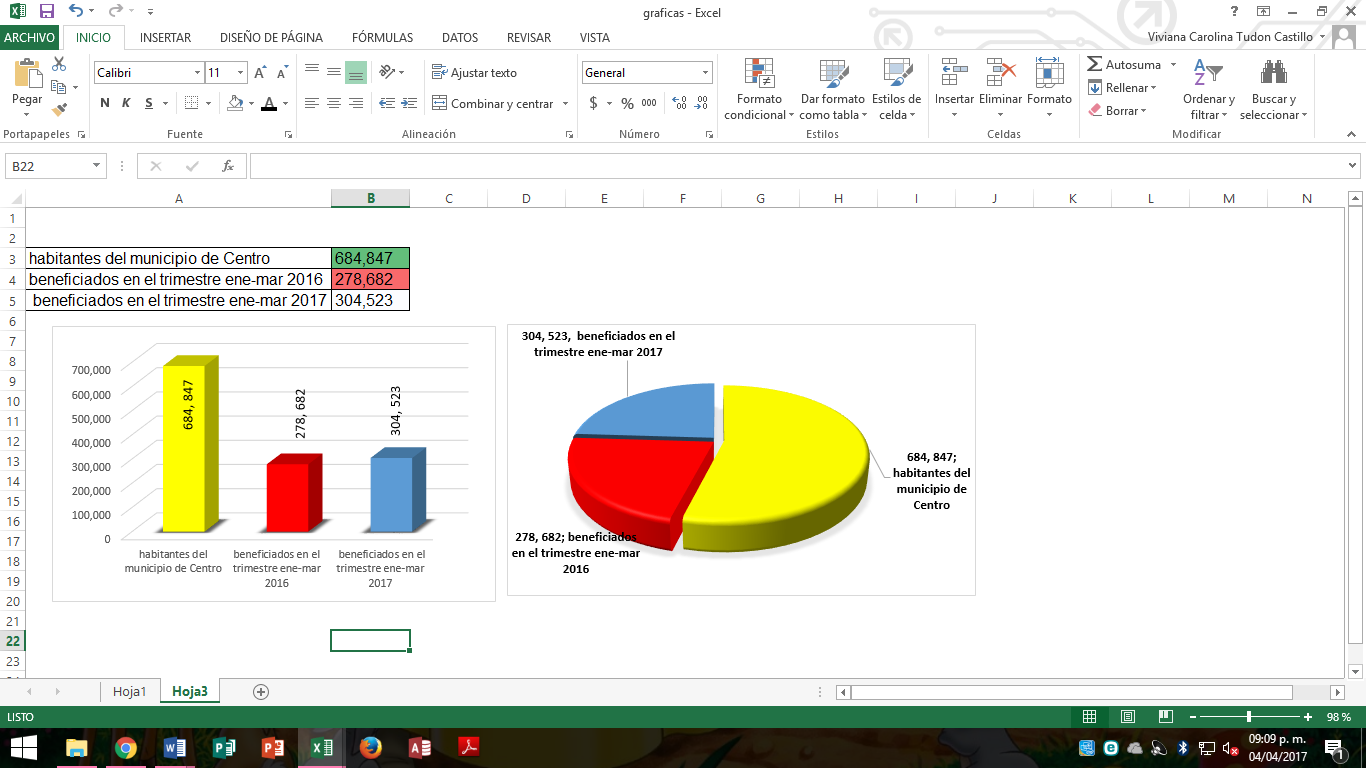 INDICADORES EJE 2: DESARROLLO SOCIALMENTE INCLUYENTE INDICADOR CUANTITATIVODe manera integral la Coordinación de Salud ha beneficiado a 8 de las 73 comunidades del municipio de Centro con alto grado de marginación, beneficiando de los 24 mil 185 habitantes a 8 mil 248 de la población total del grupo alto de marginación. Teniendo así un indicador de 34%.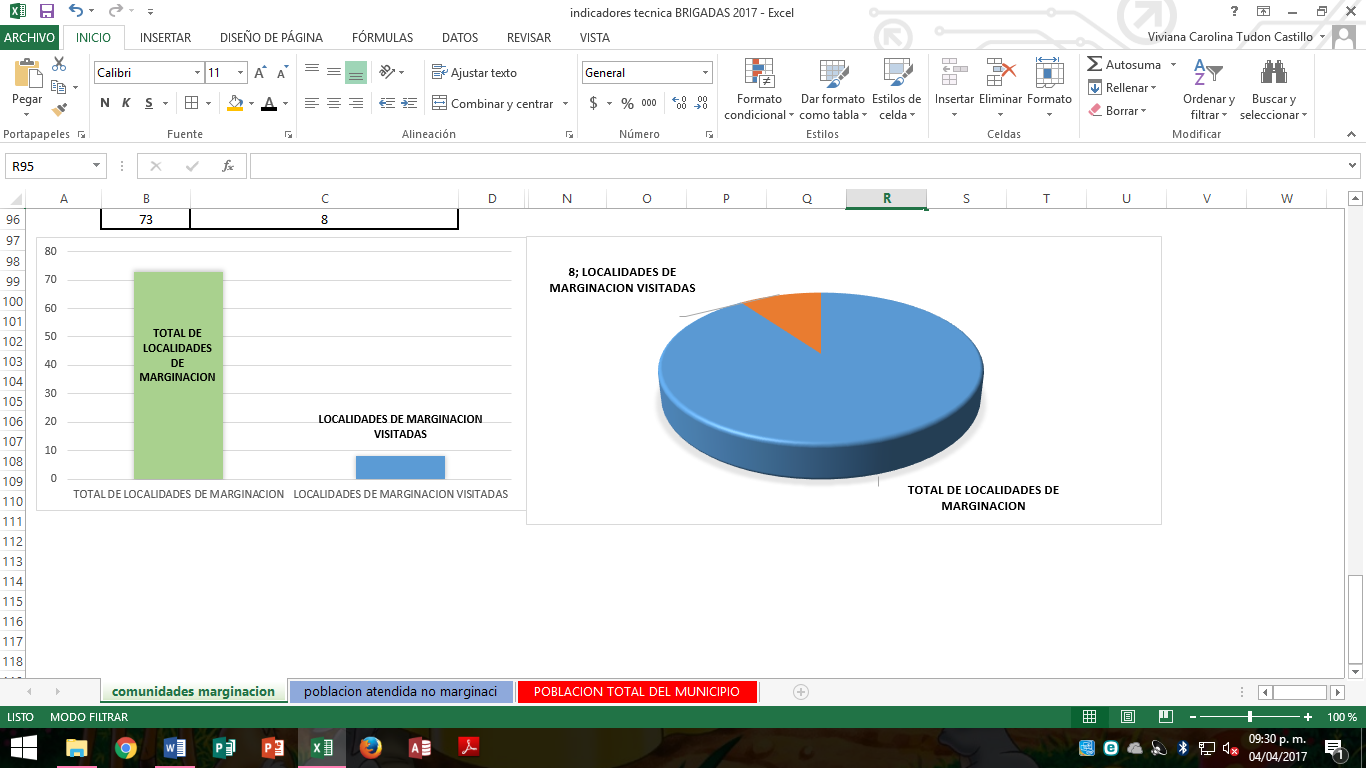 De igual forma esta Coordinación de Salud ha beneficiado a las localidades con bajo índice de marginidad, otorgando el servicio a 22 localidades de las 208 comunidades del municipio de Centro con bajo grado de marginación, beneficiando de los 631 mil 472 habitantes a 36 mil 780 habitantes de la población total del grupo bajo de marginación. Teniendo así un indicador de 6%.n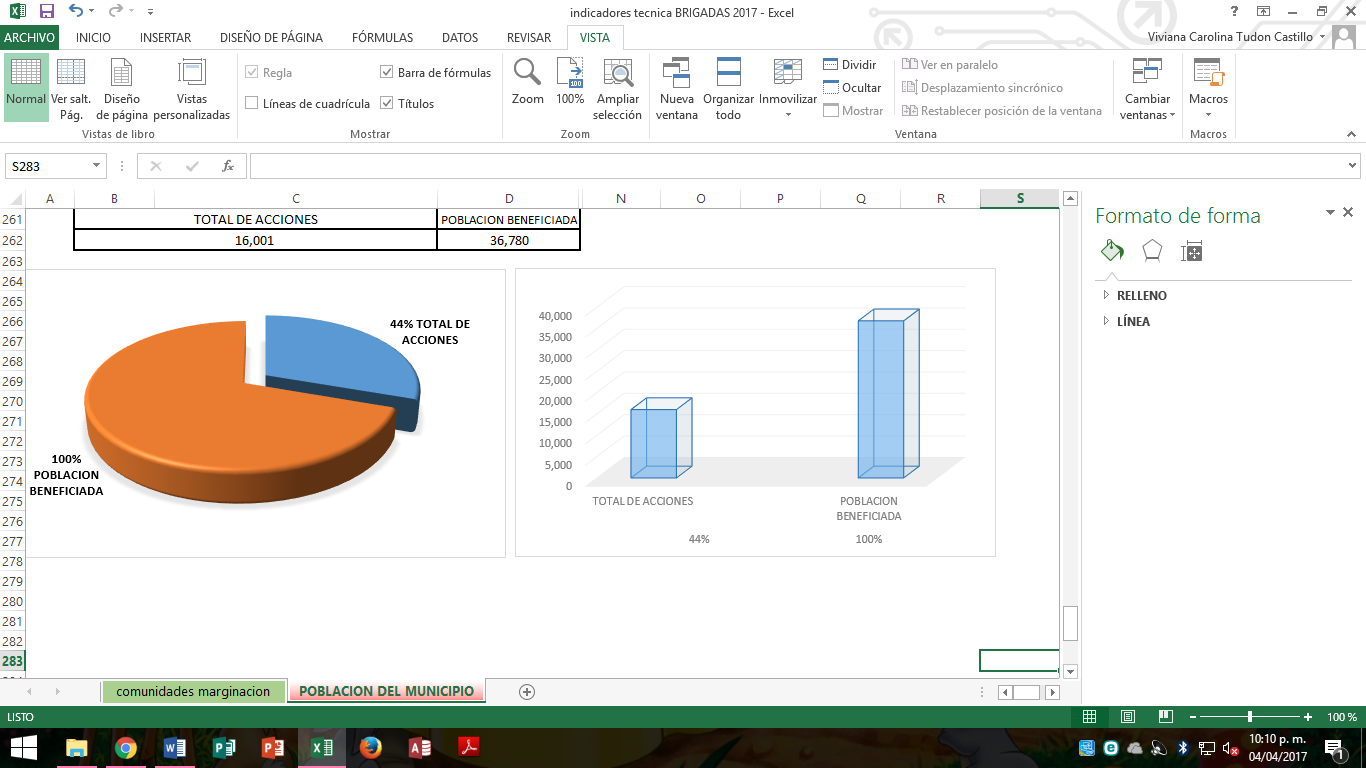 